Saturday 28th MarchTandem Bikes available for stationary use to have a go. Saturday 28th March – NZ Blind Lawn Bowls Tournament – Venue Club Mount Maunganui – Entry form available Sunday 29th MarchFor more information about the Healthvision Festival of Disability Sport visit: www.disabilitysportfest.co.nzFor all enquiries please contact  
Casey Flint  Education & Programmes Manager    Blind Sport New Zealand inc.P: 09 930 1579 M: 020 401 97868       E: casey@blindsport.kiwi     W: www.blindsport.kiwi 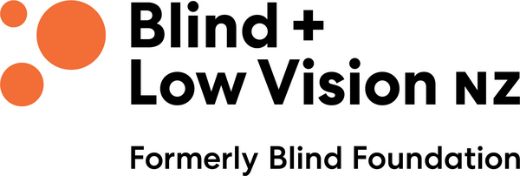 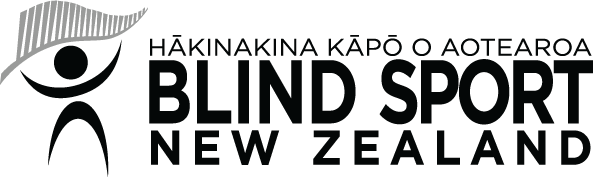 TimeCourt OneCourt Two10:00  – 11:00Accessibility ChallengeIntro to Indoor Bowls11:30 – 12:30Intro to Jiu Jitsu1:00 – 2:00Intro to GolfIntro to Achilles (running/walking)2:30 – 3:30Intro to Blind CricketAccessibility ChallengeTimeCourt OneCourt Two10:00  – 11:00Intro to Blind CricketIntro to Indoor Bowls11:30 – 12:30Intro to Achilles (running/walking)Accessibility Challenge1:00 – 2:00Intro to Jiu JitsuAccessibility Challenge2:30 – 3:30Intro to GolfAccessibility Challenge